Цель работы:Изучение характеристик и структуры согласованных фильтров.Экспериментальное исследование процесса оптимальной фильтрации сигналов, известных точно.Описание лабораторной установкиУстановки включают два функциональных блока: блок “Источника сигнала” и блок  “Согласованных фильтров” лабораторного имитатора канала связи (ЛИКС), а также осциллограф для визуального отображения функционального преобразования сигналов в контрольных точках.Выполнение лабораторного заданияНаблюдение исследуемых сигналов.А) одиночный прямоугольный видеоимпульс: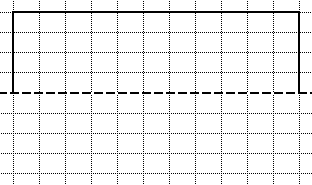 Б) последовательность знакопеременных прямоугольных видеоимпульсов: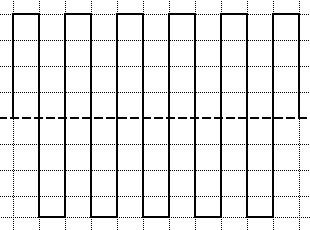 В) одинадцатиэлементный код Баркера: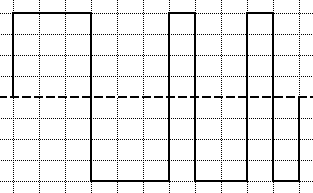 Для снятия импульсной характеристики фильтра на его вход подали короткий импульс прямоугольной формы с выходом “- функция” блока “источник сигналов”.А) одинадцатиэлементный код Баркера: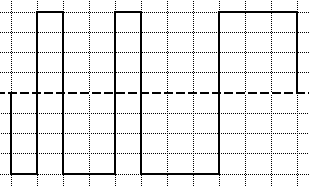 Б) последовательность знакопеременных прямоугольных видеоимпульсов: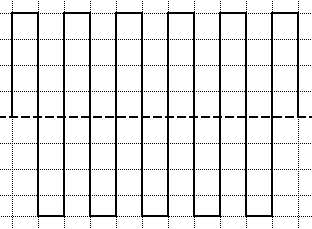 В) одиночный прямоугольный видеоимпульс: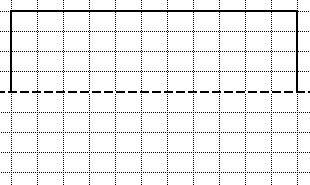 Наблюдение импульсных характеристик согласованных фильтров.одинадцатиэлементный код Баркера, согласованный с           а) одинадцатиэлементным кодом Баркера: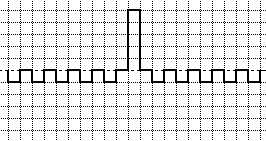            б) последовательностью знакопеременных прямоугольных    видеоимпульсов: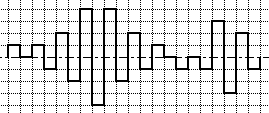             в) одиночным прямоугольным видеоимпульсом: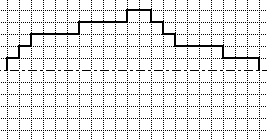 последовательность знакопеременных прямоугольных видеоимпульсов, согласованных с:а) одинадцатиэлементным кодом Баркера: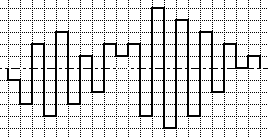 б) последовательностью знакопеременных прямоугольных    видеоимпульсов: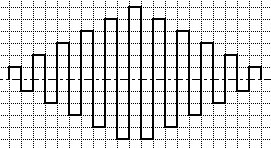 в) одиночным прямоугольным видеоимпульсом: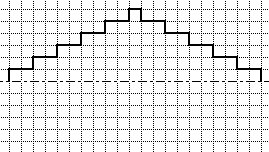 одиночный прямоугольный видеоимпульс, согласованный с:а) одинадцатиэлементным кодом Баркера: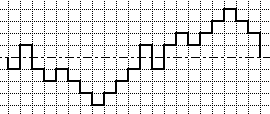 б) последовательностью знакопеременных прямоугольных    видеоимпульсов: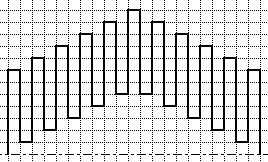 в) одиночным прямоугольным видеоимпульсом: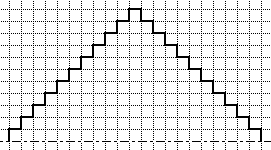 